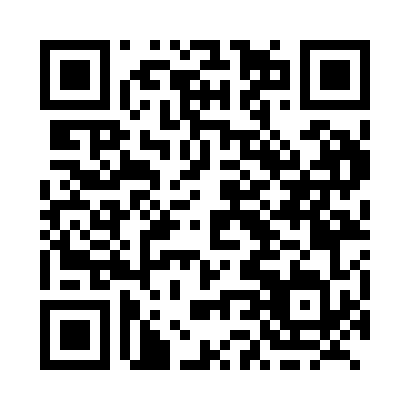 Prayer times for De Wette, Yukon, CanadaWed 1 May 2024 - Fri 31 May 2024High Latitude Method: Angle Based RulePrayer Calculation Method: Islamic Society of North AmericaAsar Calculation Method: HanafiPrayer times provided by https://www.salahtimes.comDateDayFajrSunriseDhuhrAsrMaghribIsha1Wed3:555:531:567:1510:0111:592Thu3:535:501:567:1710:0412:003Fri3:525:471:567:1810:0612:014Sat3:515:451:567:1910:0912:035Sun3:495:421:567:2110:1112:046Mon3:485:391:567:2210:1412:057Tue3:475:371:567:2410:1612:068Wed3:455:341:567:2510:1912:079Thu3:445:321:567:2610:2112:0910Fri3:435:291:567:2810:2412:1011Sat3:415:261:567:2910:2612:1112Sun3:405:241:567:3010:2812:1213Mon3:395:221:567:3210:3112:1414Tue3:385:191:567:3310:3312:1515Wed3:365:171:567:3410:3612:1616Thu3:355:141:567:3610:3812:1717Fri3:345:121:567:3710:4012:1818Sat3:335:101:567:3810:4312:2019Sun3:325:081:567:3910:4512:2120Mon3:315:051:567:4010:4712:2221Tue3:305:031:567:4210:5012:2322Wed3:295:011:567:4310:5212:2423Thu3:284:591:567:4410:5412:2524Fri3:274:571:567:4510:5612:2625Sat3:264:551:567:4610:5812:2826Sun3:254:531:567:4711:0012:2927Mon3:244:521:577:4811:0212:3028Tue3:234:501:577:4911:0412:3129Wed3:234:481:577:5011:0612:3230Thu3:224:471:577:5111:0812:3331Fri3:214:451:577:5211:1012:34